
Doctoral student’s ISP reg. no.
     
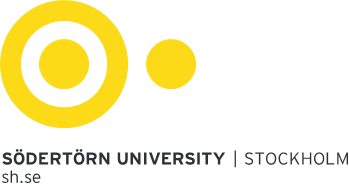 Alfred Nobels allé 7, Flemingsberg  •  141 89 Huddinge  •  46 (0)8 608 40 00  •  Org no 202100–4896  •  info@sh.seIndividual study plan for doctoral (third-cycle) studiesRevisions			Steering group decision: minutes no., dateGeneral informationFinancierEthical review Ethics courses
(courses are not obligatory and do not give credits)Summary of the planned thesis project (maximum 300 words)Short summary of the planned thesis project, e.g. purpose, issues, hypotheses, method, theoretical framework, planned and published articles. Doctoral students funded by the Foundation for Baltic and East European Studies must state the thesis project's connection to and relevance for the Baltic Sea Region and Eastern Europe in the summary.NB! Update every year! Don’t forget to also update information about your thesis project on the university’s website (e.g. on your profile page and the subject’s webpage).SupervisionTotal 480 clock hours for the whole period of study (4 years full-time): 320 for the principal supervisor and 160 hours for other supervisors. Supervision hours may be redistributed between supervisors and include all supervisory duties, meetings, etc.General planning for the whole third-cycle degreeEach year is equivalent to 12 months, starting from the first date of employment. Completed courses according to the general syllabus (ASP)Completed elements of the degree: thesis work and other work according to the study plan (ASP)Departmental duties 
(maximum 20 percent of full-time calculated for the entire period of study)See the subject’s general syllabus (ASP) for information about any requirements for a course in teaching and learning in higher education in order to teach.The table below does not need to be accurate, but is used as an overview for planning and documenting work experience in addition to third-cycle studies.Other commentsDecisionAccording to the school’s delegation of authoritySignatures Signed by the principal supervisor and the doctoral student after the decision to approve the individual study plan, as aboveAppendix 1Intended learning outcomes for doctoral degrees pursuant to the Higher Education Ordinance, Annex 2Knowledge and understandingFor the Degree of Doctor the third-cycle student shall:demonstrate broad knowledge and systematic understanding of the research field as well as advanced and up-to-date specialised knowledge in a limited area of this field, anddemonstrate familiarity with research methodology in general and the methods of the specific field of research in particular.Competence and skillsFor the Degree of Doctor the third-cycle student shall:demonstrate the capacity for scholarly analysis and synthesis as well as to review and assess new and complex phenomena, issues and situations autonomously and criticallydemonstrate the ability to identify and formulate issues with scholarly precision critically, autonomously and creatively, and to plan and use appropriate methods to undertake research and other qualified tasks within predetermined time frames and to review and evaluate such workdemonstrate through a dissertation the ability to make a significant contribution to the formation of knowledge through his or her own researchdemonstrate the ability in both national and international contexts to present and discuss research and research findings authoritatively in speech and writing and in dialogue with the academic community and society in generaldemonstrate the ability to identify the need for further knowledge anddemonstrate the capacity to contribute to social development and support the learning of others both through research and education and in some other qualified professional capacity.Judgement and approachFor the Degree of Doctor the third-cycle student shall:demonstrate intellectual autonomy and disciplinary rectitude as well as the ability to make assessments of research ethics, anddemonstrate specialised insight into the possibilities and limitations of research, its role in society and the responsibility of the individual for how it is used.MiscellaneousSpecific requirements determined by each higher education institution itself within the parameters of the requirements laid down in this qualification descriptor shall also apply for a Degree of Doctor with a defined specialisation. Additional objectives in accordance with the subject’s general syllabus (ASP)Add any objectives stated in the ASP.……ISP initially verified, version 1Verified revised version 2Verified revised version 3Verified revised version 4Verified revised version 5Name
     Third-cycle education started/first day of employment (year/month/day)
     Personal ID number
     Email address
     Telephone number
     School 
     Research area for third-cycle studies
     Third-cycle subject area
     Planned degree 
 Lic      Ph.D     Planned lic. stage Planned date of doctoral defence (state semester/year or date)
     Reason for licentiate degree
     Type of thesis
 Monograph      Compilation thesisPreliminary thesis title 
     Preliminary thesis title 
     Study plan for the entire third-cycle degree. This version is valid from – to 
(12-month period)
     Study plan for the entire third-cycle degree. This version is valid from – to 
(12-month period)
     Scope of employment under current employment decision 
(full-time or part time in percent. If employment has ceased, state date of termination)
     Scope of employment under current employment decision 
(full-time or part time in percent. If employment has ceased, state date of termination)
     Ongoing or planned absence/leave during the period 
(parental leave, elected position in a trade union, service in the defence forces, sick leave. NB! Only state the date and scope in percent - reason need not be provided)
     Ongoing or planned absence/leave during the period 
(parental leave, elected position in a trade union, service in the defence forces, sick leave. NB! Only state the date and scope in percent - reason need not be provided)
     Planned departmental duties during the period (state approximate number of clock hours)
     Planned departmental duties during the period (state approximate number of clock hours)
      Foundation for Baltic and East European Studies/BEEGS   Foundation for Baltic and East European Studies/project  University’s direct government funding for research  Other (e.g. research grants from external financier, other employer – state which)      Must an application for ethical approval be submitted for studies included in this thesis project?  Yes, approval will be applied for Approval received (append documentation)  No, approval not necessaryIf no, state why:      Participated in the following trainings/workshops arranged by the university’s council for research ethics (or equivalent): Name of course/workshop:          Date:      Name of course/workshop:          Date:      Name of course/workshop:          Date:      Comments:      Supervisor 1 (principal supervisor) – title, first and last name, higher education institution, e-mail
     Responsible for:
     Supervisor training
 Yes  NoSupervisor 2 – title, first and last name, higher education institution, e-mail
     Responsible for:
     Supervisor training
 Yes  NoSupervisor 3 – title, first and last name, higher education institution, e-mail
     Responsible for:
     Supervisor training
 Yes  NoPlanned supervision per supervisor during the current 12-month period – scope in clock hours and frequency Supervisor 1 (principal supervisor)      Supervisor 2      Supervisor 3      Planned supervision per supervisor during the current 12-month period – scope in clock hours and frequency Supervisor 1 (principal supervisor)      Supervisor 2      Supervisor 3      Completed supervision per supervisor, up to and including the end date of the previous individual study plan – scope in clock hours (as provided by head of department)Supervisor 1 (principal supervisor)      Supervisor 2      Supervisor 3      Any deviations from planned supervision      Completed supervision per supervisor, up to and including the end date of the previous individual study plan – scope in clock hours (as provided by head of department)Supervisor 1 (principal supervisor)      Supervisor 2      Supervisor 3      Any deviations from planned supervision      Has the general plan changed from the previous year’s study plan? Yes          NoIf yes, specify the deviations from the plan and why they occurred:
     Year 1 
State dates (from – to)      Specification of planned course and thesis work, seminars, participation in higher seminars, conferences, departmental duties, planned absence, etc.Year 2 
State dates (from – to)      Specification of planned course and thesis work, seminars, participation in higher seminars, conferences, departmental duties, planned absence, etc.Year 3 
State dates (from – to)      Specification of planned course and thesis work, seminars, participation in higher seminars, conferences, departmental duties, planned absence, etc.Year 4
State dates (from – to)      Specification of planned course and thesis work, seminars, participation in higher seminars, conferences, departmental duties, planned absence, etc.Year 5 
State dates (from – to)      Specification of planned course and thesis work, seminars, participation in higher seminars, conferences, departmental duties, planned absence, etc.Year 6 continue as necessary (add rows as above based on the time taken) Course name and credits in ASP
(obligatory and elective, see the ASP)Course and credits equivalent to course in ASP
(e.g. course with transferred credits, course that replaces ASP course, name of elective course)Examined
(year/month/day)Equivalent to the following intended learning outcomes in HEO/ASP
(state letter given in appendix and any motivation in other comments or in appendix if link is not apparent in the syllabus)Specification
(e.g. seminars, thesis chapters, article name/co-authors, data collection, analysis, fieldwork, participation in conferences, and presentation of thesis) Completed
(year/month/day)Equivalent to the following intended learning outcomes in HEO/ASP
(state letter given in appendix and any motivation in other comments or in appendix if link is not clear)Thesis ready for printing
(or preliminary date)(e.g. a-e, g, i, perhaps j)Semester/year (completed and planned work)Specification
(teaching, administration of conference/workshop, administration of seminars, other administration, etc.) Approximate number of clock hoursDecision dateSteering committee minutes no.Signature (chairperson)Name (in block letters)DateSignatureName (in block letters)